Chương trình du lịchVỊNH HẠ LONG - HẠ LONG PARK - BÃI CHÁY - YÊN TỬThời gian: 3 ngày 2 đêm / Phương tiện: Ô tô / Khởi hành: hàng ngày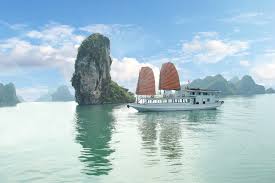 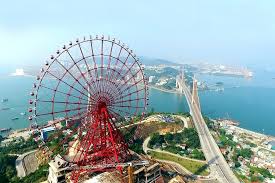 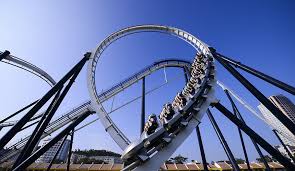 NGÀY 1: HÀ NỘI - BÃI CHÁY - HẠ LONG PARK   		     	 	      (ĂN - / TRƯA / TỐI)07h30-08h00: Xe và hướng dẫn viên đón Quý khách tại các khách sạn khu vực phố Cổ và Nhà hát lớn Hà Nội khởi hành đi Hạ Long.12h00-12h30: Đến cảng tàu Hạ Long, Đoàn tập trung tại nhà chờ theo sự hướng dẫn của hướng dẫn viên đợi mua vé và phát vé cho Quý khách để lên tàu bắt đầu hành trình khám phá Vịnh. Tàu sẽ đi qua rất nhiều các hòn đảo lớn nhỏ với nhiều hình dáng khác nhau có những tên gọi đặc biệt như: Hòn Gà Chọi, hòn Chó Đá, hòn Đỉnh Hương, hòn Ngón Tay... Quý khách thưởng thức bữa trưa trên tàu.14h00: Đến đảo Bồ Hòn. Quý khách thăm quan Hang Sửng Sốt - Một trong những hang động đẹp nhất vịnh Hạ Long. Tiếp theo, Quý khách sẽ chèo Kayak hoặc đi thuyền nan thăm Hang Luồn. Sau 30 phút chèo Kayak, Quý khách lên tàu để đến với đảo Ti Top. Quý khách có thể tắm biển tại bãi tắm TiTop với bãi cát trắng, hoặc thử treekking leo lên đỉnh núi Ti Top ngắm nhìn toàn cảnh Vịnh Hạ Long.16h00: Quý khách quay trở lại tàu. Tàu sẽ di chuyển đưa Quý khách về lại Bến. Quý khách có thể tắm nắng trên boong tàu, nghe nhạc và thư giãn, hòa mình vào thiên nhiên của Vịnh Hạ Long.18h00: Tàu cập cảng. Xe ô tô đón Quý khách đưa về khách sạn nhận phòng, nghỉ ngơi.19h00: Ăn tối. Buổi tối tự do vui chơi khám phá Chợ Đêm, Phố ẩm thực... Nghỉ đêm tại Hạ Long.NGÀY 2: HẠ LONG - HẠ LONG PARK	  				         (ĂN SÁNG / TRƯA / TỐI)Cả ngày Quý khách tự do vui chơi. Các bữa ăn sáng, trưa, tối được sắp xếp bố trí tại khách sạn.Gợi ý các điểm thăm quan:Sáng: Quý khách tự do tắm biển Bãi Cháy.Chiều: Quý khách tự túc mua vé và tự do vui chơi tại tổ hợp Công viên Hạ Long với nhiều khu vui chơi hấp dẫn như khu Cáp treo Nữ hoàng và vòng quay Sunwheel khổng lồ trên khu đồi huyền bí; Công viên Dragon park với các trò chơi mạo hiểm như tàu lượn, đu quay... ; Công viên Typhoon water park với các trò chơi liên quan đến nước đầy hấp dẫn.NGÀY 3: HẠ LONG - YÊN TỬ - HÀ NỘI 		 	  	  	  (ĂN SÁNG / TRƯA / - )06h30: Quý khách ăn sáng tại khách sạn. Sau đó trả phòng.07h00-07h15: Xe ô tô đón Quý khách đi Yên Tử. Tới Yên Tử, hướng dẫn viên đưa quý khách quý khách đi chiêm ngưỡng cảnh rừng đại ngàn Yên Tử. Quý khách thăm quan Tháp tổ (nơi lưu giữ xá lợi của Phật Hoàng Trần Nhân Tông), chùa Hoa Yên, chùa Một Mái. Quý khách đến nhà ga Cáp treo để đi hệ  thống cáp thứ 2. Chiêm bái Tượng An Kỳ Sinh, bia Phật... Tiếp tục chinh phục đỉnh chùa Đồng (nằm ở độ cao 1068m so với mặt nước biển), lễ Phật và thưởng ngoạn cảnh đại ngàn Yên Tử từ trên đỉnh núi.11h30: Ăn trưa tại nhà hàng. Sau bữa trưa, Quý khách lên xe về Hà Nội.17h00: Đoàn về đến Hà Nội. Kết thúc chương trình. Hẹn gặp lại quý khách!Lưu ý quan trọng: Thời gian đi thăm quan Vịnh Hạ Long có thể được điều chỉnh phù hợp với điều kiện của từng ngày khởi hành hoặc có thể bị thay đổi điều chỉnh phụ thuộc vào thời tiết Hạ Long hoặc sự điều phối của Ban quản lý Vịnh Hạ Long. Mong Quý khách thông cảm!GIÁ TOUR: .000 VND / 01 KHÁCH(dành cho khách lẻ ghép đoàn)Giá tour bao gồm: Xe du lịch máy lạnh từ 7 đến 45 chỗ (tùy lượng khách) phục vụ đưa đón theo chương trình02 đêm ngủ khách sạn 3 sao, ngủ 02 khách/phòng (lẻ ghép ngủ 3)01 bữa ăn trưa trên tàu và 04 bữa ăn chính tại nhà hàng02 bữa sáng tại khách sạn (có thể ăn sáng buffet hoặc tô ly tùy lượng khách thực tế)Vé thăm Vịnh và Tàu thăm Vịnh Hạ LongLưu ý: Tùy thuộc từng thời điểm, với chính sách giá vé khác nhau sẽ có điều chỉnh phụ thu nếu giá vé tăng hoặc giảm trừ nếu giá vé được giảm theo đúng tình hình thực tế tại thời điểm đi tour.Hướng dẫn viên phục vụ đoàn khi đi thăm Vịnh Hạ LongMiễn phí chèo thuyền Kayak hoặc ngồi thuyền nan thăm Hang LuồnKhông bao gồm:Hóa đơn thuế GTGT10%Nước uống trên xe ô tô do tính chất đặc thù của ghép tour Hạ LongĐồ uống trong các bữa ăn, trong phòng nghỉ và các chi phí cá nhân khácVé vào cổng tất cả các khu công viên tại Hạ LongVé cáp treo Yên Tử khứ hồi 4 chặng: giá vé khuyến mãi hiện tại 220.000đ/véPhụ thu phòng đơn: 300.000đ/khách/đêm (trong trường hợp khách đăng ký đi một mình mà không thể ghép ngủ ghép cùng người khác) hoặc do yêu cầu được ngủ riêng từ phía khách hàngCác dịch vụ và chi phí khác không đề cập đến trong chương trìnhTiền típ cho lái xe và hướng dẫn viênThông lệ đối với khách Việt Nam từ 50.000đ/khách/01 ngày tourTíp quy định với khách nước ngoài: $5/khách/01 ngày tourTrẻ em (cần đọc kỹ để hiểu rõ về tiêu chuẩn của trẻ em):Trẻ em từ 1-4 tuổi miễn phí dịch vụ nhưng phải chịu phụ thu 80.000đ phí chiếm chỗ trên tàu (bố mẹ tự lo mọi chi phí liên quan tới trẻ, không chiếm chỗ trên xe). 02 người lớn chỉ được kèm theo 01 trẻ miễn phí, từ trẻ thứ 2 tính 50% (có tiêu chuẩn nửa suất ăn và chỗ ngồi riêng trên xe).Lưu ý: Nếu 01 người lớn đi kèm 01 trẻ diện miễn phí thì trẻ này phải mua 50% giá tour của người lớn (tiêu chuẩn của trẻ em 50% là có nửa suất ăn và chỗ ngồi riêng trên xe ô tô. Trường hợp bị phát sinh vé thắng cảnh do vượt quá quy định về chiều cao hay độ tuổi theo quy định riêng tại các điểm du lịch thì gia đình sẽ tự chi trả 100% tiền vé của trẻ em đó). Trẻ em từ 5-9 tuổi và đồng thời có chiều cao <=120cm, tính 75% giá tourTrẻ em từ 10 tuổi trở lên hoặc trẻ có chiều cao >120cm, tính giá như người lớnLưu ý về việc mua đồ Hải Sản:Trường hợp mua đồ hải sản phải được đựng trong thùng xốp dán kín và sạch sẽ. Lái xe có quyền từ chối vận chuyển nếu Quý khách mang theo đồ hải sản lên xe mà không được đóng gói cẩn thận.Không mang bất kỳ đồ hải sản gì lên khoang ghế ngồi. Lái xe có quyền từ chối vận chuyển đồ hải sản nếu như Quý khách mua quá nhiều đồ hải sản và không có chỗ để trong cốp xe.Những lưu ý khác:Quý khách chỉ được mua bảo hiểm khi thoả mãn những điều kiện dưới đây:Đặt tour trước tối thiểu 2 ngày so với ngày khởi hành (không tính ngày lễ, thứ 7 và chủ nhật)Phải gửi đầy đủ thông tin chính xác và đầy đủ về Họ tên + ngày tháng năm sinhLà người có quốc tịch Việt NamQuý khách đi tour (đặc biệt là các tour liên quan đến tàu thủy, tàu hỏa, máy bay… hoặc các tour đi đến các vùng biên giới) phải mang theo giấy tờ tùy thân hợp pháp (CMTND/Thẻ căn cước/Hộ chiếu). Trẻ dưới 14 tuổi tối thiểu phải mang theo giấy khai sinh. Trẻ em từ 14 tuổi trở lên bắt buộc phải có Thẻ căn cước hoặc hộ chiếu.Nên mang theo thuốc đau bụng do tiêu chảy, thuốc cảm sốt thông thườngQuý khách là người ăn chay vui lòng mang thêm đồ ăn chay theo để đảm bảo khẩu vị của mìnhBất cứ dịch vụ nào trong tour nếu Quý khách không sử dụng cũng không được hoàn lạiHướng dẫn viên có quyền sắp xếp lại thứ tự các điểm thăm quan cho phù hợp điều kiện từng ngày khởi hành cụ thể nhưng vẫn đảm bảo tất cả các điểm thăm quan trong chương trình. (*) Trách nhiệm của khách hàng:Khách hàng phải tự bảo quản tài sản riêng của mình trong mọi trường hợp và ở tất cả các nơi trong suốt chuyến đi. Bên tổ chức tour không chịu trách nhiệm về những mất mát về tiền bạc, tư trang quý, vé máy bay, và tài sản riêng của khách hàng trong chuyến đi.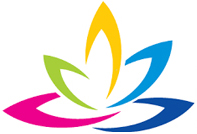 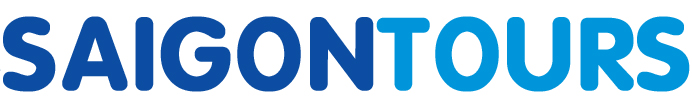 CÔNG TY TNHH GIAO THÔNG VẬN TẢI VÀ DU LỊCH SÀI GÒNCÔNG TY TNHH GIAO THÔNG VẬN TẢI VÀ DU LỊCH SÀI GÒN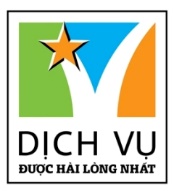 Văn phòng Hồ Chí MinhĐC: 219 Võ Văn Tần, Phường 5, Quận 3ĐT: 19002258Email: hcm@saigontours.asia           Website: www.saigontours.asiaVăn phòng Hà Nội: ĐC: Tầng 6, 12 Khuất Duy Tiến, P. Thanh Xuân Trung, Q.Thanh XuânĐT: 1900 2258Email: hanoi@saigontours.asiaWebsite: www.saigontours.asia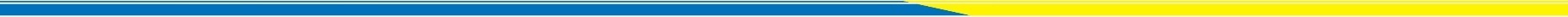 